 Special Educational Needs (SEN) Policy 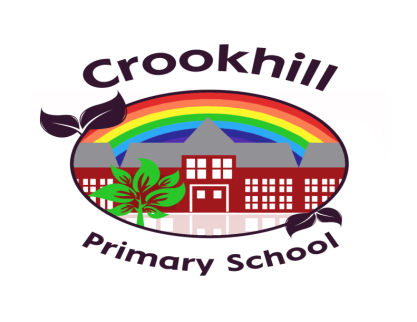 2021 - 2025June 2021Introduction The School’s ContextCrookhill Primary school is a smaller than average sized primary school serving a catchment area with pockets of high social and economic disadvantage. Pupils have a range of special educational needs including autism, Social, Emotional and Behavioural Difficulties (SEBD) and sensory needs. National ContextThe SEN policy is a response to the SEN Code of Practice, 2014, and resulting statutory requirements for schools:Equality Act Sept 2010Sections 36 – 50 of the Children and Families Act 2014Care Act 2014Equality and InclusionWe have a duty under the Equality Act 2010 towards individual disabled children. We will make reasonable adjustments to the provision (e.g. staffing and resources) in school to prevent them being disadvantaged. We have a duty to prevent discrimination and we promote equality of opportunity and foster good relationships.Medical conditionsWe will make arrangements to support pupils with medical conditions. We will ensure that an Individual Health Care plan is in place and deliver co-ordinated provision for those pupils. Crookhill Primary School has a Supporting Pupils with Medical Needs and an Administration of Medicines in Schools policy which states the procedures to be followed when administering medication in school. Policy StatementAll pupils are entitled to a broad, balanced, relevant and differentiated curriculum.  The school will effect such entitlement by enabling appropriate access to the whole curriculum for all pupils.  Pupils identified as having special educational needs will be supported at school level or through an Education, Health and Care needs plan (EHCP) in line with the Special Educational Needs Code of Practice guidance 2014.  All pupils identified as having special educational needs will, at appropriate intervals, and with due regard to the Code of Practice, be reviewed and re-assessed.  Provision for pupils with special educational needs will be met within the mainstream curriculum.  As and where necessary, such provision will be supplemented by additional learning support and intervention, paying attention to the pupils’ individual needs and barriers to learning.  It is expected that all pupils will have equal access to the Curriculum.  All teachers will be made aware of, and be responsible for, pupils with special educational needs.  The school will ensure the provision of appropriate time, resources and in-service training to enable teachers to deal effectively with pupils with special educational needs.The school recognises the necessity to work in partnership with parents and will ensure that parents receive information on the statutory procedures and the outcomes for their children.Principles and ObjectivesWe have a responsibility to encourage excellent SEN practice throughout Crookhill Primary School, for the benefit of all pupils.  To encourage excellent practice we are committed to the following principles:-To ensure that all pupils’ needs are identified, assessed and met;To ensure all staff are aware of disability equality and support positive outcomes for pupils; To provide flexible and sensitive support for pupil learning and cater for pupils’ short and long term needs;To ensure that teaching staff are aware of pupil’s needs and to provide relevant information to inform their planning of classroom experiences;To give guidance on appropriate resources to meet the needs of the school and individual pupils;To enlist the support of qualified others who will help the school to ensure a high quality team approach to meeting pupils needs;To establish a working partnership with parents to support pupil learning and development;To provide a framework for the monitoring, and evaluation of policy, practice and provision;To support appropriate in-service training for all staff;To organise in-service training from outside agencies where appropriate;To keep the governing body informed of all aspects of learning support in school.Roles and responsibilitiesThe Governing BodyThe Governing Body, in consultation with the Head Teacher, determines the school’s general policy and approach to provision for pupils with SEN, establishes appropriate staffing and funding arrangements and maintains a general overview of the school’s work.The Governing Body, having regard to the Code of Practice:Ensures appropriate provision is made for any pupil with SEN;Reports annually to parents on the school’s policy for pupils with SEN;Ensures that all pupils, including those with SEN have access to a broad and balanced curriculum;Appoints a qualified Special Educational Needs Coordinator (SENCo) to oversee SEN and have regard to the Equality Act 2010Ensures discussions with parents regarding SEN matters at relevant meetings.The Head TeacherThe Head Teacher is responsible for the day-to-day management of all aspects of the school’s work, including SEN. As part of the Leadership Team, the SENCo takes on designated responsibilities and keeps the Governing Body informed of all developments with regard to SEN.SENCo and RoleRoleThe main role of the SENCo is to co-ordinate special needs provision throughout the school.  As the term ‘special needs’ can be defined in a variety of meaningful statements and because there is no real consensus as to what constitutes good special needs provision, it is imperative that the SENCo has a clear vision of what special needs and special needs provision mean to the staff, parents and pupils of  Crookhill Primary School and thus co-ordinate provision to ensure meaningful learning experiences.See Appendix A for Role of SENCo See Appendix B for additional duties of SENCOImplementing the SEN Policy across the schoolThe school accepts its duty to its pupils and acknowledges that many pupils may at some time, experience difficulty with their learning.  All teachers are teachers of SEN and will be responsible for pupils who are experiencing difficulties.  As a supportive, caring staff we will ensure that such difficulties are identified as quickly, positively and effectively as possible.The school has a qualified SENCO  - Emma SmithThe Head Teacher/Assistant Heads/ SENCo has the responsibility of monitoring pupil behaviour and Class Teachers with the development and implementation of Individual Education Plans, in consultation with Learning Support Staff and parents.  The school’s designated governors for Inclusion are David Walton, Jon Innerdale and Anna Lucas. AdmissionsPriority in admissionThe school’s admission policy reflects LA guidelines on the admission of the pupils with special educational needs.  This policy is reviewed as and when required.  The SENCo contacts the parents of pupils with special educational needs at the earliest possible opportunity.SEN ProvisionHigh quality teaching, differentiated for individual pupils is provided for all pupils who have or may have SEN. The quality of teaching is reviewed regularly for all pupils including those at risk of underachievement. Monitoring of intervention programs is robust and highlights where changes may need to be made to best support the children at Crookhill Primary School.Identification proceduresTo assist with the early identification of pupils with special educational needs, the teacher and SENCo will consider all of the information gathered from within the school and will include early discussions with the pupil and their parents. High quality and accurate assessments will be carried out using effective tools and early assessment materials.If SEN provision is required, it will be based on the desired outcomes along with the expected progress and attainment. The views of the pupil and their parents will be included.Support in SchoolWhen a pupil is identified as needing SEN support, we will take action to successfully identify and remove barriers to learning and put effective SEN provision in place.AssessmentThe class teacher and SENCo will carry out a clear analysis of the pupil’s needs. This will be based on a range of information and assessments that are relevant so that the intervention can be accurately matched to need so that barriers to learning are overcome. More specialised assessments such as Reading and Phonics assessments (Phonological Assessment Battery and York Assessment of Reading for Comprehension) are completed by the SENCo in school. Further assessment from our schools Educational Psychologist or other teams such as the Higher Incidence Needs Team (HINT) and Speech and Language are also available. PlanningThe class teacher and SENCo will agree in consultation with parents and the pupil, any adjustments, support and intervention to be put in place. All teachers and support staff who work with the pupil will be aware of the pupils needs. The desired outcomes for the pupil, the support provided and any teaching strategies or approaches that are required will be recorded on the schools information system.InterventionAny support and intervention provided will be selected to meet the outcomes identified for the pupil. The class teacher will be responsible for working with the child on a daily basis and where interventions involve group, or one to one teaching away from the main class they will also remain responsible for the pupil.  They will work closely with teaching assistants or specialist staff to plan, monitor and assess the impact of the support or intervention. Interventions are reviewed each term as a minimum to ensure programs remain effective for individual children.Individual Learning PlansAlthough there is no requirement for pupils with SEN to have an Individual Education Plan (IEP) we will provide a plan of support and intervention in the form of a pupil profile. Plans are created using Provision map and outline the barriers to the children’s learning, specific targets, success criteria and the desired outcome. These are updated regularly across the year. ReviewingThe impact and effectiveness of the support will be reviewed in line with an agreed date. If an intervention is found to be unsuccessful for a particular child, it will be amended quickly to ensure the pupils can make progress. Requesting an Education, Health and Care needs assessment The effectiveness of SEN Support will be monitored and reviewed in terms of its success in achieving the agreed outcomes. Despite having taken relevant and purposeful action to identify, assess and meet the SEN of a pupil and expected progress has not been made, the school and parents may consider requesting an Education, Health and Care needs plan (EHC)Following a request for an Education, Health and Care needs plan, the Local Authority will consider whether an EHC needs assessment is necessary. To inform their decision the LA will need to take into account a wide range of evidence and will pay particular attention to:The pupils academic attainmentInformation about the nature of the pupil’s SENEvidence of the action already being takenEvidence that where progress has been made it has only been due to additional support and interventionRelevant evidence from other educational professionals, health professionals or cliniciansThe LA will notify the parents of their decision within a maximum of six weeks and will be responsible for ensuring there is effective co-ordination of all assessments and planning.English as an Additional Language (EAL) PupilsChildren must not be regarded as having a learning difficulty solely because the language or form of language of their home is different from the language in which they will be taught. However, some pupils with English as an Additional Language may also have SEN and will be supported appropriately. Links to ensure the correct support will be made by liaising with the Ethnic Minority Traveller Achievement Service (EMTAS) in addition to the other services provided within Special Educational Needs Inclusion Team (SENIT).Monitoring and Assessment ProceduresThroughout a pupil’s time at school, teaching staff use a number of strategies to monitor and assess pupil progress. They include:-Teacher assessmentTarget setting and pupil tracking.Class Teachers, in conjunction with the SENCo,  provide continuous monitoring and assessment of pupils identified as having special educational needs by:-Diagnostic and standardised tests to inform teacher planning and teaching;Recording of progress achieved through individual SEN programmes;Class assessment grids Depth of Learning trackerPupil Tracking carried out each Half Term.Intervention monitoringReviewsReports and assessments from external agencies e.g. Educational Psychologist.Where emotional or behavioural difficulties are evident, class teachers refer the pupil to the SENCo who discusses the issues relating to the pupil with the Head Teacher. ParentsParents will be made fully aware of, and consulted on any planned support and interventions. Where appropriate, parental involvement will be sought to reinforce or contribute to progress at home.Supporting pupilsAttention to pupil needs and progress is central to the caring ethos of the school.  Monitoring and evaluation is an ongoing process.  The monitoring of the SEN provision depends on close consultation between the SENCo and Head Teacher and approval by the Governing Body.Review ProceduresThe effectiveness of the support and interventions and their impact on the pupil’s progress will be reviewed in line with the agreed date. The quality of the support and intervention will be evaluated, along with the views of the pupil and parents and any changes will be made in full consultation with the pupil and parents.A pupil with an EHCP will have their plan reviewed every twelve months and the LA will require the school to convene and hold an annual review meeting where all relevant professionals and parents will meet together. An early review may be held if it is felt the pupil is not making progress or needs are no longer able to be met.Curriculum and ProvisionAccess to the CurriculumThe SENCo and Leadership Team fully supports the view that all pupils should, where possible, have full access to an appropriate curriculum suitable for their stage of developmental learning.Curriculum Development and provision for SENThe SENCO will:-Participate in working groups, where appropriate, relating to development of the curriculum;Advise the Senior Leadership Team re curriculum development;Direct in-class support;Discuss curriculum issues relating to SEN with Senior Management;Undertake training and professional development re curriculum development and SEN;Ensure all matters relating to SEN have a high profile across the school;Assessing Pupil ProgressClass Teachers use in school assessment grids based on the Essentials curriculum and national Curriculum End of Year Expectations to assess ongoing progress.  This should maximise pupil performance and potential.  Specific strategies should be noted in progress reports relating to tracking and Individual Education Plans. Smaller steps of progress for SEN pupils can be tracked on their Support plans. Supporting the CurriculumPupils with special educational needs are supported across the curriculum in one or more of the following ways depending on need:-In class support, differentiation and access to stage approach learning.Targeted support, focusing on the barrier to learningSmall group teaching, where appropriate Individual support sessions.Intervention programmesIntervention programmes are provided to meet individual pupil needs including:1st Class@NumberNumicon InterventionEarly TalkBoostNuffield Early Language Intervention (NELI)KS1 Talk BoostLexiaReading Between the LinesReading PlusAccelerated ReaderCatch Up NumeracyRapid ReadingRapid MathsRapid WritingPrecision teaching based on children’s individual needs.  (See also Appendix D on Provision Mapping)IntegrationSocialPupils are integrated fully into the life of the school.  Mixed ability activities operate in all classes and all pupils participate in Key Stage activities.Physical Pupils are integrated fully into the life of the school following guidelines from the Equality Act 2010INSET/Staff DevelopmentPlansWhole school INSET on SEN matters will be delivered as and when the need  arises;All staff will be made aware of INSET on offer and apply, as individuals, to the Staff Development Officer for relevant courses;The SENCo and Senior Management Team will be a forum to discuss SEN matters and recommend whole school inset as and when the need arises;The Head Teacher can recommend INSET deemed necessary at any given time;LA/National updatesGateshead Primary SENCo meetings take place each term. Updates are provided and SENCOs can arrange to share resources and ideas.External SupportGateshead Council Local Offer for Pupils with SEN www.crookhillprimary.org  Provision for pupils with special educational needs will be supported by Officers from the LA and other services, namely:-Primary School Colleagues;Early Years Area SENCosSEN School Improvement Team Psychological Service;Education Welfare Service;SENIT (Special Education Needs Improvement Team)BSS (Behavioural Support Service);Queen Elizabeth Hospital Child and Family Unit;School Medical Officer;Community Based Services;Local Authority ‘EMTAS’ Liaison Service;Physiotherapy Service.LA AgreementAccessing Specialist SupportThe school has developed and maintained strong links with specialists from the following areas:-Primary School ColleaguesPsychological ServiceSEN School Improvement TeamSENIT (Special Educational Needs Improvement Team))BSS (Behavioural Support Service)School NurseEMTASPhysiotherapyParentsRecording ConcernsParents are encouraged to contact the SENCo or class teacher with any concerns regarding SEN issues.  All contacts are noted and responded to.  Parental view forms are distributed prior to review meetingsComments includedParental views are included in the review documentation. It is useful if these comments are returned prior to the meeting to be circulated or addressed before the meeting. Parents with pupils on SEN support have the opportunity to comment when progress is discussed at parent consultations. Informed/welcomeParents are kept informed of SEN issues by:-Attendance at review meetings (EHC plans)Attendance at Parent Consultations where pupil profiles and progress are discussed (parents sign documentation)Personal invitations to meet with the SENCo, Teaching Assistants and/or the Educational Psychologist;Telephone contact;Virtual meetingsThe SENCo, Teaching Assistants and class teachers offer a friendly and supportive environment to parents at all times.Pupil InvolvementChildren with special educational needs often have a unique knowledge of their own needs and their views about what sort of help they would like to help them make the most of their education. They will be encouraged to participate in all the decision-making processes and contribute to the assessment of their needs, the review and transition processes where appropriate.Complaints procedureParents can contact school by telephone, letter or in person by an appointment.  Concerns about provision for pupils with special educational needs should be referred to the SENCo and for learning and behavioural difficulties.The concern will be dealt with either through a letter, a phone conversation or an appointment arranged in school to discuss the matter.  The SENCo may need to involve other personnel e.g. the Educational Psychologist at some stage.The Code of Practice 2014 sets out procedure for complaints about provision.  Parents are informed of their rights in the documentation from the LEA.  The school will advise parents on provision outlined in the statement if this is requested.  Parents have the opportunity through response to the school report system and review meetings to alert the school to concerns or issues.  If a parent continues to be dissatisfied, then the issue should be referred to the Head Teacher and or the LEA.TransitionBetween Schools:Before transition to Secondary Schools in September, relevant SEN information is transferred during the Summer Term of Y6. Some pupils receive additional transition support where necessary and more frequent visits may take place depending on individual needs. There are good communication links between the staff at our local Secondary school. Reporting to GovernorsAn annual report to governors will provide information on pupil outcomes and current SEN provision.Appendix ARole of the SENCoThe Special Educational Needs Co-ordinator (SENCo) is responsible for:Coordinating all the support for children with special educational needs and disabilities (SEND) and developing the school’s SEN Policy to make sure all children get a consistent, high quality response to meeting their needs in school.Ensuring that parents/carers are:involved in supporting their child’s learningkept informed about the support their child is gettinginvolved in reviewing how they are doinginvolved in planning for their future.Contacting other people who may be coming into school to help support your child’s learning for example, an Educational Psychologist.Making sure that there are excellent records of your child’s progress and needs.Provide specialist support for teachers and support staff in the school, so they can help pupils with SEN in the school make the best possible progress.Support class teachers in writing Learning Plans that specify your child’s targets.Ensuring that all staff working with the student in school are helped to deliver the planned work/programme so the student can make the best possible progress. This may involve the use of additional adults, outside specialist help and specially planned work and resources.Appendix BOther SENCO duties supporting SEN and disabilityInclusionLiaison with other agencies and services  re inclusion of pupils with SEN ;Liaison with the LA’s EMTAS’ specialist teacher re inclusion of any pupils with English as an additional language who have additional special educational needs;Liaison with Head Teacher/Deputy, Learning Support, Nurture Group staff and Class Teachers to ensure equality of opportunity and integration of pupils with special educational needs;Attendance at behavioural reviews.CurriculumAdvising colleagues on the range of support available to staff and pupils;Liaison with relevant staff to ensure that support is directed to pupils when required;Providing Class Teachers with information for purposes of setting and/or Teaching and Learning;Providing Class Teachers with opportunities for accessing SEN support teachers and Teaching Assistants.AssessmentTo supplement whole school assessment with individual SEN assessment of pupils with special educational needs;To support the Head Teacher and collate information and data on SEN pupils.To monitor the provision for and progress of SEN pupilsStaff developmentTo provide whole staff INSET to ensure that the policy on SEN and disability is being adhered to;To provide whole staff INSET to ensure effective delivery of the curriculum;To provide specific SEN and disability training to teachers and teaching assistants;.To support newly qualified teachers with relevant information and advice.EnvironmentTo ensure a positive, pleasant, caring and comfortable working environment for pupils with special educational needs.AdministrationTo produce timetables for Learning Support Staff and Teaching Assistants;To read through and act upon the information included in the SEN records of all pupils entering the school mid-term;To analyse data in relation to pupils outcomes to identify next steps;To oversee Individual Educational Plans for all pupils with special educational needs including those with behavioural problems;To keep ‘lists’ of pupils with special educational needs, including pupils with behavioural difficulties, up to date including their level of performance and acquaint staff of amendments on a regular basis;To produce review timetables for all pupils with special educational needs and be responsible for distribution of invitations to parents and external agents;To ensure that all documentation relating to reviews are up-to-date and distributed to all concerned;To prepare educational advice for a request for an EHC assessmentTo ensure SEN resources and stock are reviewed and renewed;To produce agendas and minutes for meetings;To prepare packages for in service training of all staff;To prepare relevant documentation for governors and external agents;To update the SEN Policy after review and revisionTo provide Performance Management documentation for learning support staff.ParentsTo communicate with parents of pupils with special educational needs by telephone, letter or by meetings in school;To distribute Intervention Plans to all parents.Appendix CDisability Equality Scheme and Action planDisability Equality Scheme School name:				3 year period of the plan:			Mar 2021 – Mar 20241	Vision, Values and Ethos is committed to the principles of inclusion. We have a caring, supportive ethos that seeks to value all individuals. Our school promotes equality of opportunity for disabled people: pupils, staff, parents, carers and others who use our school. By promoting a positive attitude towards disabled people we aim to eliminate discrimination and harassment related to disability and thereby fulfil an essential component of our ethos. We will involve disabled people in informing the direction our school takes to promote equality of opportunity and accessibility to the school environment.  We also seek to encourage full participation of disabled people in the school community.Our school aims to provide a broad and balanced curriculum in a happy, challenging environment where each pupil can develop to the maximum of his/ her potential and feel valued as an individual who can contribute to the life of our school and society in general.  We promote:pupil self-confidence so that each pupil develops a sense of personal worth and is confident in his/her ability to succeed and reach their full potential. positive relationships to help pupils develop good relations with others, based on mutual respect and consideration, and an understanding of, and a tolerance towards all races, religions and cultures.co-operation to develop the abilities of pupils to contribute as members of groups and recognising their roles and responsibilities.self-discipline so that pupils understand the need for high standards of behaviour and to develop responsibility towards people and property. The legal contextThe 1995 Disability Discrimination Act (DDA) introduced a duty, which applies to all schools, which sets out a general duty to promote disability and a specific duty to publish a disability equality scheme.   It requires schools to be more proactive in their approach to promoting disability equality and eliminating discrimination. Our definition of disability defines a disabled person as someone who has:‘a  physical impairment which has a substantial and long-term adverse effect on his or her ability to carry out normal day-to-day activities.’ This definition covers a wide range of impairments, including hidden impairments such as dyslexia, autism, speech and language impairments and Attention Deficit Hyperactivity Disorder (ADHD). These are all likely to amount to a disability only if the effect is on a person’s ability to carry out normal day-to-day activities. See Appendix D). The duty puts greater focus on approaches to policy development and management of issues in relation to disability.  Part 4 of the DDA requires that the governing body increase access to education for disabled pupils. Our school has produced, with this scheme, an Accessibility Plan, which identifies actions based on our self-evaluation that will promote opportunities for participating in the curriculum; accessing the building and services and delivery of information to pupils and adults.  See Appendices A, C,D  and E.3.  Involvement of pupils, staff, parents/carers, governors, agencies and service providersPupils in our school, including our school council, have provided their views to the group on accessibility issues and the school provision. See from the Annual Review of pupil statements we collate pupil and parent views to inform our scheme.  Through respectful relationships with disabled pupils we acknowledge their feelings and respond to their views.  We have set up an Anti-Bullying Steering Group; this includes Governors, pupils, staff and other agencies. (Happy, Healthy School Programme), which reinforces our aim to create a caring, friendly and safe environment for all of our children.Where we have disabled staff, parents and service providers we will provide a response to suggestions on how we can improve our disability scheme and its priorities. This would inform considerations that may be required to make reasonable adjustments.We will seek to record views of external agencies, voluntary groups and services we procure to inform our disability equality scheme and make any necessary adjustments.An annual report, identifying priorities for school action, will be reported to the governing body 4	Information Gathering in relation to the recruitment, development and retention of disabled employees will follow local authority guidance on the collection of information on disabled employees and the recruitment of new staff. The local authority human resources database has a record of those staff that have indicated whether they have a disability.  Other information in school will be analysed to ensure that there is no discriminatory practice and will take into account the following: seniority, TLR payments, permanency of staff, CPD, disciplinary and capability proceedings, harassment and bullying, sickness and those leaving the profession early.  Those staff that voluntarily provides information will be assured that it is used confidentially to inform working practice and conditions.All staff will be supported by the local authority agreed policies on sickness and returning to work. Our school would seek to contact the ‘Access to work’ scheme to explore possible support to staff if required during their employment.5	The educational opportunities available to, and achievements of, disabled pupilsThe school maintains a pupil tracking system, which provides current data on pupil attainment and achievement.  This system also provides specific information on pupil disability and attainment. Pupils with a disability will be registered on admission to . Information will be collected through the transfer of records from previous schools, the local authority and parents to ascertain pupil needs and levels of attainment and achievement in order that consideration is given to provision and access to curriculum. Their data is tracked and monitored to ascertain whether their disability is affecting their academic progress.  Further detail is available in our school’s SEN and Admissions Policies and SEND Register. In order that pupils have full access to the curriculum the school will prioritise aspects of the School Accessibility Plan so that pupils with a disability are ensured greater participation in the curriculum. Consideration will be given to the management of pupils with medical needs and their care plans to access the curriculum. 6	Impact, reviewing and reporting our scheme	The scheme will be monitored by the governing body and will be reviewed annually with the SEN policy and Accessibility Plan.  The review of the scheme will cover:Information on attainment and achievement for those pupils with a disability.Current pupils, staffing and others who are registered with a disability.A record of the progress made against the school Accessibility Plan.Adjustments that are to be considered in the school SEN policy which would cover staffing and provision.Priorities that would be included in the school’s Self evaluation and improvement plan.AppendicesAppendix A		Accessibility Plan and Disability Equality Scheme ActivitiesAppendix B		Pupil views primary, special and secondaryAppendix C		The Disability Equality Duty and the Governing Body (GB)Appendix D		The DDA definition of disability	Appendix E		Questions to support the Accessibility PlanAccessibility Plan2021-2024Purpose of the PlanThe purpose of this plan is to show how Crookhill Primary School intends, over time, to increase the accessibility of our school for disabled pupils.Definition of DisabilityA person has a disability if he or she has a physical or mental impairment that has a substantial and long-term adverse effect of his or herability to carry out normal day to day activities.Legal BackgroundThis Accessibility Plan is drawn up in compliance with current legislation and requirements as specified in Schedule 10, relating to Disability, ofthe Equality Act 2010. School Governors are accountable for ensuring the implementation, review and reporting of progress of the Accessibility Plan over a prescribed period.The Equality Act 2010 replaced all existing equality legislation, including the Disability Discrimination Act. The effect of the law is the same as in the past, meaning that “schools cannot unlawfully discriminate against pupils because of sex, race, disability, religion or belief and sexual orientation”.According to the Equality Act 2010 a person has a disability if:(A) He or she has a physical or mental impairment, and(B) The impairment has a sustainable and long-term adverse effect of his or her ability to carry out normal day-to-day activities. Contextual InformationThe majority of the school building and playground is accessible for a child in a wheelchair, thanks to the DDA work completed in 2010.The school building has 2 lifts, as an alternative to steps, which are specifically designed for wheel chair use. Accessibility Plan/Disability Equality Scheme Action Plan School: Crookhill Primary School									     Date Reviewed : May 2021                                                                                                                                                     Next Review Date : May 2024The Accessibility Plan will be published on the school website.The Accessibility Plan will be monitored through the Governor Resources Committee.It is a requirement that the school’s accessibility plan is resourced, implemented, reviewed and revised as necessary and reported on annually.The priorities for the Accessibility Plan for our school were identified by:• The Governing Body• Head Teacher• Inclusion Leader• School Business ManagerDate of next review:  May 2024Appendix B: Example                          Pupil Views on ‘Meeting My Needs’ – Primary/SpecialName:																 Date:This is how I feel about:I think: I like/don’t likeAppendix B                             ‘Meeting my needs’ - Additional Primary/Special QuestionsAppendix B                             Pupil Views on ‘Meeting My Needs’ – Appendix C                 The Disability Equality Duty and the Governing Body (GB)Questions the governing body may want to ask itself as re responsible body for the school1	Duties to disabled pupils, staff and parentsDisability equality duty: General dutyDisability equality duty: Specific dutyAppendix D                                    The DDA definition of disabilityThe DDA defines a disabled person as someone who has:‘a physical or mental impairment which has a substantial and long-term adverse effect on his or her ability to carry out normal day-to-day activities.’Definition of the terms:a physical impairment includes sensory impairmentsmental impairment includes learning difficulties and impairment resulting from, or consisting of, mental illnesssubstantial means more than minor or trivial; and long–term is defined as 12 months or more.Things that would affect day-to-day activities:MobilityManual dexterityPhysical co-ordinationContinenceAbility to lift, carry or otherwise move everyday objectsSpeech, hearing or eyesightMemory or ability to concentrate, learn or understandPerception of risk of physical dangerAppendix E                                    Questions to support the Accessibility PlanIdentifying Barriers to Access – CurriculumAre teachers and support staff receiving training to teach and support disabled pupils?Are classrooms optimally organised for disabled pupils?Do lessons provide opportunities for all pupils to achieve?Are lessons responsive to pupil diversity?Do lessons involve work to be done by individuals, pairs, groups and the whole class?Are all pupils encouraged to take part in music, drama and physical activities?Do staff recognise and allow for the mental effort expended by able and disabled pupils, for example using lip reading?Do staff allow for the additional time required by some disabled pupils to use equipment in practical work?Do staff provide alternative ways of giving access to experience or understanding for disabled pupils who cannot engage in particular activities, for example some forms of exercise in physical education?Is there access to appropriate computer technology for pupils with disabilities?Are school visits made accessible to all pupils irrespective of attainment or impairment?Are there high expectations of all pupils?Do staff seek to remove all barriers to learning and participation?Identifying Barriers to Access – PremisesDoes the size and layout of areas – including all academic, sporting, play, social facilities, classrooms, the assembly hall, dining area, library, indoor and outdoor sporting facilities, playgrounds and common rooms allow access for all pupils or members of staff?Can pupils who use wheelchairs move around the school without experiencing barriers to access such as those caused by doorways, steps and stairs, toilet facilities?Are pathways of travel around the site and parking arrangements safe, routes logical and well signed?Are emergency and evacuation systems set up to inform all pupils, including pupils with SEN and disability; including alarms   with both visual and auditory components?Are non-visual guides used, to assist people to use buildings, i.e. lifts with tactile buttons?Could any of the décor or signage be considered to be confusing or disorientating for disabled pupils with visual impairment, autism or epilepsy?Are areas to which pupils should have access well lit?Are steps made to reduce background noise for hearing impaired pupils such as considering a room’s acoustics, noisy equipment?Is furniture and equipment selected, adjusted and located appropriately?Is the equipment in the disabled toilet properly installed and accessible?Identifying Barriers to Access – Personnel, Governors and Parents1	Are teachers, administration and support staff aware of the implications for them of the Disability Discrimination Act?2	Does the school provide information in simple language, symbols, large print, an audio tape or in Braille for the families of pupils and prospective pupils who may have difficulty with printed information?3	Does the school ensure that information is presented to groups in a way which is user friendly for people with disabilities e.g. by reading aloud and explaining diagrams?4	Does the school have facilities such as ICT to produce written information in different formats?5	Are staff familiar with technology and practices developed to assist people with disabilities?6	Are pre-school home visits used effectively to plan ahead for pupils with disability?7	Do staff have access to training?8	Do policies reflect the school’s aim?The following questions would be considered to identify priorities:Are there areas of the curriculum to which a disabled pupil has limited or no access?Are pupils fully participating in extra-curricular activities?How are we addressing those areas of the school building that are not accessible to disabled pupils, staff or others?What forms of communication can we provide for pupils and adults?Does our written information allow greater access to the curriculum and information on our school?Are we monitoring policies and practice? e.g. administration of medicines, staff development on inclusion areas, incidents that may affect disabled pupilsActivitiesResourcesDate achievedResponsibleOutcomesPromoting curriculum access for disabled pupils and adultsPromoting curriculum access for disabled pupils and adultsPromoting curriculum access for disabled pupils and adultsPromoting curriculum access for disabled pupils and adultsPromoting curriculum access for disabled pupils and adultsSchool policies and  schemes of work refer to statutory InclusionStatement.As policies are renewedHT and Subject LeadersPolicies and Plans updated.Pupils with disabilities can access ICT.  Specialist equipment or software available if needed.A Lexia Suite in the break-out spaceI PadsICT in intervention roomsOngoing – assessments as children grow taller, equipment is changedHT/Governors/LA/SENCO/IT coordinatorAll children have access to ICTSchool visits are made accessible to all pupils irrespective of attainment and impairment.Extra staffing as requiredRisk assessmentsOngoing – regular and thorough risk assessments including pre-visits if appropriateHT/Governors/StaffAll children are able to take part in all visitsEffective support is in place for pupils who need help with communication, language and literacySpeech and language activities Activities and resourcesStaff training with Speech and Language specialist teachersOngoingHT/SENCO/StaffAll children are able to access all areas of the curriculumAdapted and modified activities or alternative activities are provided to enable disabled pupils to make progress in all areas.Specialist equipment is purchased as required e.g. sloping boards, chairs, laptopsStaff support/extra staffAdvice on adapted/specialistequipment from LA.OngoingHT/SENCO/StaffAll children are able to access all areas of the curriculumTo continue to ensure staff are able them to meet the needs of childrenwith a range of SEN LA trainingSchool CPD and resourcesSupport from SENCOIEPs/EHCPsSEN review meetingsOngoingHT/SENCO/StaffAll children with a SEN are included on provision map which is updated termly. 3        Improving the quality of information for and about disabled pupils and adults 3        Improving the quality of information for and about disabled pupils and adults 3        Improving the quality of information for and about disabled pupils and adults 3        Improving the quality of information for and about disabled pupils and adults 3        Improving the quality of information for and about disabled pupils and adults Provide information in a range of formats, including online accessStaff use simple language, symbols, large print, coloured print, makaton, to meet children’s needs.School accesses LA interpreters when needed.Staff provide memory/visual prompts for pupils.Open door policy – face to face communication, phone, text, emailOngoingDaily/weekly contactHT/SENCO/StaffDelivery of information to pupils is improved and ensures access for all.Ensure that parents who have a disability can receive information and reports by an alternative methodSchool accesses LA interpreters when needed. Alternative formats are provided as neededStaff speak directly to parents where literacy/understanding may be an issueFull induction with new parents so we can assess/identify any disabilityOngoing as requiredHome visit/induction prior to startingHT/SENCO/Staff/SBMSchool gets to know pupils and parents/carers well before they start. We can assess any concerns about communication/access to the schoolPSHE curriculum, assemblies, workshops, anti-bullying week, Inclusion Award – focus on disabilities and raising awarenessOngoingHT/SENCO/PSHE lead/StaffInclusive ethos in schoolTo improve staff awareness ofdisability issues.Review staff training needs.Provide training for members ofStaff as neededAll staff are able to support pupils as needed4        Improving the physical environment of the school and its services4        Improving the physical environment of the school and its services4        Improving the physical environment of the school and its services4        Improving the physical environment of the school and its services4        Improving the physical environment of the school and its servicesEnsure that pupils and adults in wheelchairs can move around the school without experiencing barriersRamps/Lifts/Paths/Platform liftsRamped/level walkway into school.  Handrails fitted, Disabled visitor parking, induction loop.Level decking areaOngoingRisk assessments as neededHT/Governors/LA/SENCOOther agencies e.g. physiotherapistsThe school is well equipped with ramps, stair lifts and appropriate paths/levels to ensure accessEnsure Emergency Evacuation covers pupils and adults with a disabilityTA support, Personal Emergency Evacuation Plans put in place as required.OngoingTermly fire drillsHT/Governors/StaffPlans in place for individual children when needed.Ensure there is adequate access to toilets for disabled pupils, staff and visitors3 disabled toilets Boys toilet fitted with handrailGetting to schoolBeing at schoolMy classroomSitting with my teacherGetting help from my teacherWorking on my ownWorking in a groupListening to the teacherPupils who talk too muchYesSometimesNoMy teacher explains well when I am stuckI get help when I askMy school cares about meI have friends at schoolUsing the computerWritingNumber/MathsQuestionComment       You have additional support separate from your fellow               classmates (e.g. in the library). How do you feel about            this?            Do you feel you miss much that has gone on in class            without you?            Do you feel you are learning more this way?           How can we do things better?       Are there things in school you would like to do but don’t               get the chance to do?            What are they, and why don’t you get the chance?            What can the school do to help you in this?3         Have you had any difficulties with getting around the               school for your lessons?            If so what were they?4         Do you use equipment or aids in lessons to help you    and are there any difficulties?5         Can you suggest how your lessons could be improved for you?          For example, in helping you listen, read, write, do games, play or go on visits.QuestionComment1During the school day you have another person giving you extra support with your work. How helpful do you  find this? Does getting this extra help cause you any problems?2You have additional support separate from your fellow          classmates (e.g. in the library). How do you feel about this? Do you feel you miss much that has gone on in class  without you? How can we do things better?3Can you think of an example where the additional support has helped you understand a topic or a subject better?4Are there activities - either in class, in technology, or in  P.E. or games - which you would like to do but don’t get  the chance to do? What are they, and why don’t you get the chance?  What can the school do to help you in this?5Have you had any difficulties with getting around the    school for your lessons?If so what were they?6Do you use equipment  or aids in lessons to help you and  are there any difficulties? 7Can you suggest how your lessons could be improved for       you?For example in the presentation of information, helping you listen or understand.YesNoEvidenceDoes the GB receive reports on how the school is meeting its duties in relation to:Disabled pupils?Disabled staff?Disabled parents, carers, governors, other disabled people who use the school?YESFull GB and Committee Meeting MinutesLink governor meetingsHT termly reportDoes the GB have regard to the need to:Promote equality of opportunity for disabled people?Eliminate disability discrimination?Eliminate disability-related harassment?Promote positive attitudes towards disabled people?Encourage participation by disabled people in public life?Take steps to meet disabled people’s needs, even if this requires more favourable treatment?YESFull GB and Committee Meeting MinutesHT termly reportDoes the school have a disability equality scheme?YESDid the school involve disabled people (pupils, staff, parents) in the development of the scheme?YesParent Governor of child with limited mobilityDoes the school’s scheme show:How disabled people have been involved?How information is gathered on the effect of the school’s policies on:recruitment, retention of disabled staff?Opportunities for achievements of disabled pupils?How the school assesses the impact of policies, current or proposed, on disability equality?The steps it is going to take to meet the general duty (the school’s action plan)?How information will be used to support the review of the action plan and inform subsequent schemes?YESDid the school implement the actions in the scheme within three years?YESDoes the GB:Report on its scheme annually?Review and revise its scheme
every three years?YES